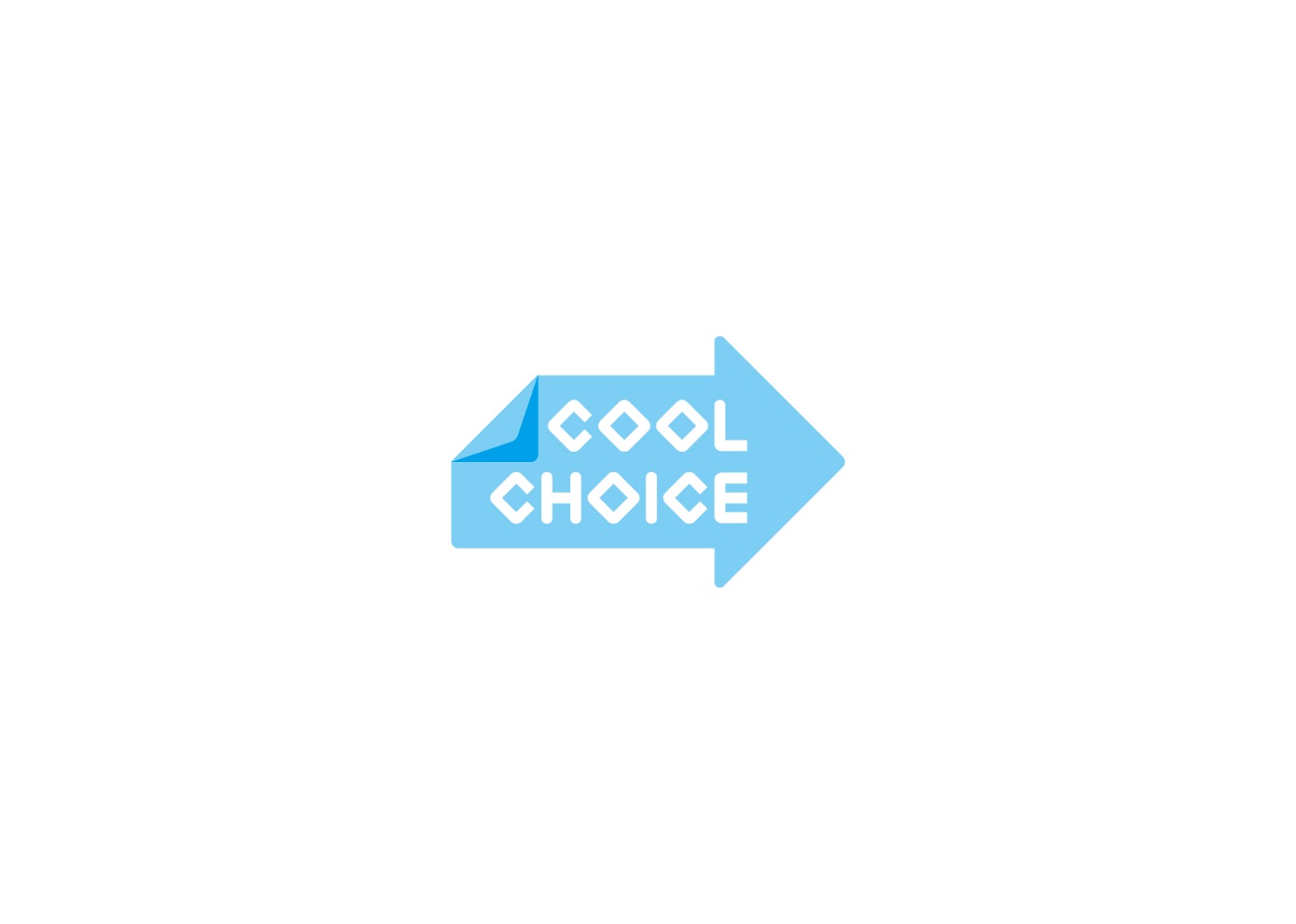 山形県内各地域の温暖化防止や再生可能エネルギーなどの活動事例を紹介してください！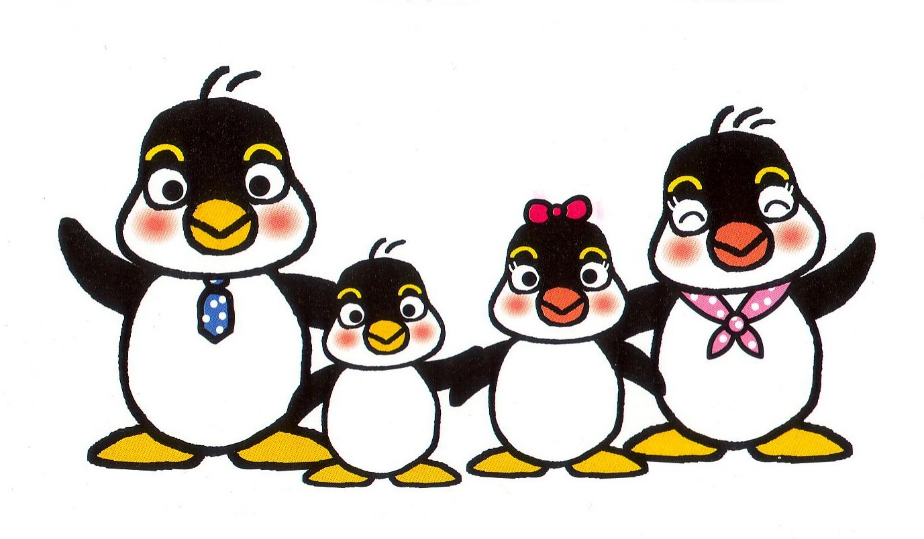 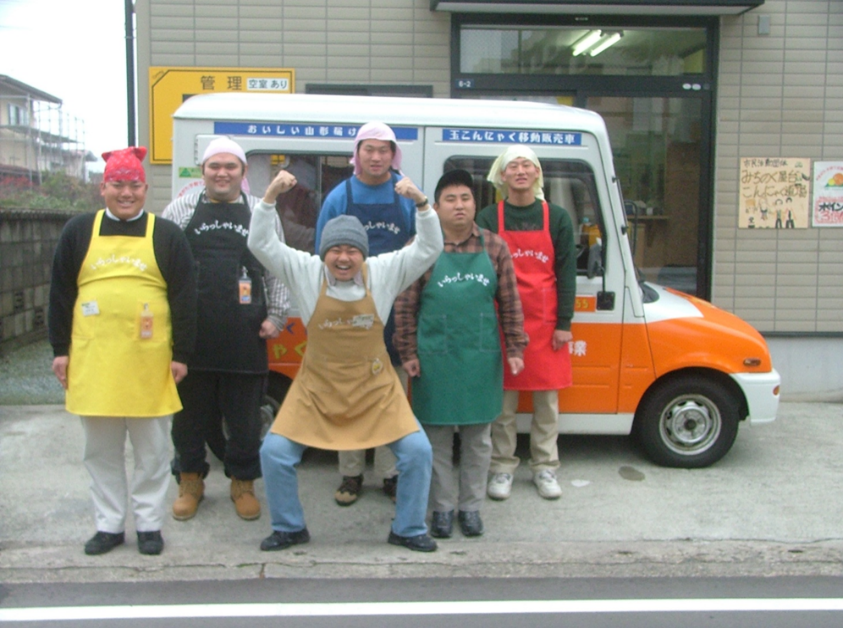 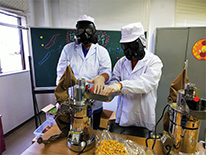 [FAX] 023-679-3389　[E-mail] ecocup@eny.jp令和元年度　ストップ温暖化「エコカップ やまがた2019」報告用紙※記入上の注意事項　・活動内容がわかる写真や新聞記事等があれば添付してください。・メールでの提出も可能です。報告用紙は、以下からダウンロードできます。(http://eny.jp/)・過去の参加団体は、以下のホームページに掲載しています。「エコカップやまがた2018（http://eny.jp/eco-cup/index2018.html）」活動団体の名称住所・連絡先住所（〒　　　-　　　　）　　　　　　　　　電話　　　　　　　　　　　　　住所（〒　　　-　　　　）　　　　　　　　　電話　　　　　　　　　　　　　住所（〒　　　-　　　　）　　　　　　　　　電話　　　　　　　　　　　　　住所（〒　　　-　　　　）　　　　　　　　　電話　　　　　　　　　　　　　住所・連絡先担当者名住所・連絡先FAX E-mail活動の名称取組み内容※活動の規模や期間、事業の効果（CO2削減量などの実績や数値で示せる内容など）を御記入ください。また、以下の推薦項目を留意して御記入ください。①活動の必要性や二酸化炭素の削減効果②地域や社会への貢献度③先進性・独自性④地域連携・発展性・波及性特にPRしたい点